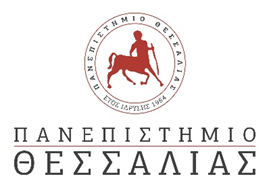 ΣΥΜΒΟΥΛΙΟ  ΕΝΤΑΞΗΣΕ.110-7Β: ΒΕΒΑΙΩΣΗ ΦΟΡΕΑ ΕΠΙΤΥΧΟΥΣ ΠΕΡΑΤΩΣΗΣ ΠΡΑΚΤΙΚΗΣ ΑΣΚΗΣΗΣ Οι κάτωθι υπογεγραμμένοι : α) ο Νόμιμος Εκπρόσωπος :_____________________________________________________ και β) ο Επιβλέπων :_________________________________________________________________δηλώνουμε υπεύθυνα, εκ μέρους της επιχείρησης/φορέα  ______________________________________________________ ότι ο φοιτητής/τρια ______________________________________________________  απασχολήθηκε στην επιχείρηση/ φορέα μας στα πλαίσια της Πρακτικής Άσκησης Τριτοβάθμιας Εκπαίδευσης  κατά το χρονικό διάστημα από ______________________ έως _____________________  εκτέλεσε πλήρως τα καθήκοντα που του ανατέθηκαν και τηρήθηκαν οι όροι της σύμβασης. Ο φοιτητής εντάχθηκε  αυτοδίκαια στο ΠΑΝΕΠΙΣΤΗΜΙΟ ΘΕΣΣΑΛΙΑΣ, σύμφωνα με την παρ. 1 του άρθρου 6 του ν.4589/2019 (ΦΕΚ 13/Α’/29.01.2019).Η εκπαιδευτική λειτουργία του ανωτέρω προγράμματος σπουδών συνεχίζεται μεταβατικά σύμφωνα με την παρ. 2 του άρθρου 6 του  ν.4589/2019 (ΦΕΚ 13/Α’/29.01.2019)._________________, _____/____/201..Ο Επιβλέπων της Επιχείρησης/Φορέα	   Ο Υπεύθυνα Δηλών Νόμιμος Εκπρόσωπος της Επιχείρησης/Φορέα Ονοματεπώνυμο, σφραγίδα φορέα                                                                                                                                                    	Σφραγίδα Επιχείρησης/ΦορέαΟ/Η Φοιτητής/ρια……………………………………